江苏益友天元律师事务所合伙人，涉外业务与合规部总监，江苏省律师协会涉外人才库入库律师。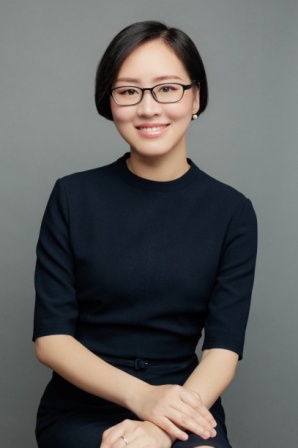 为多家外商投资企业、民营企业、上市企业担任常年法律顾问，在公司治理，商务合同风险防范，国际争议解决方面具有丰富实务经验。曾参与服务返程投资项目，跨境基金投资运作项目，跨境并购项目等。现任泛太平洋律师协会（IPBA）税务委员会副主席，江苏省及苏州市律师协会涉外与海商海事业务专业委员会委员，中国国际商会苏州商会合规专家。联系邮箱：tracy.xiang@yiyou.com.cn联系电话：13812620634